Задание для обучающихся с применением дистанционных образовательных технологий и электронного обучения Дата 13.05.20 Группа Пр-19 Учебная дисциплина литература Урок № 52Тема занятия: Роман «Преступление и наказание». «Лик мира сего»Форма комбинированный урок Содержание занятия:  Новый материал.Вопросы, рассматриваемые в ходе занятия:-история создания романа «Преступление и наказание»;- жанр и композиция романа;- основные идеи произведения;-образ Петербурга в русской литературе; -необычность изображения Достоевским Петербурга; - главный конфликт романа между Раскольниковым и миром. Задание для обучающихся. 1.Просмотреть презентацию Ф.М. Достоевский «Преступление и наказание» 2. Прочитать лекционный материал урока. (См.ниже)3. Написать сочинение-миниатюру. - «Петербург Достоевского (по роману «Преступление и наказание»). На эту тему пишут студенты, чьи фамилии находятся в списке под номером 1-10. - «История семьи Мармеладовых» (по роману «Преступление и наказание»). На эту тему пишут студенты, чьи фамилии находятся в списке под номером 11-20.- Характеристика Катерины Ивановны в романе (по роману «Преступление и наказание»). На эту тему пишут студенты, чьи фамилии находятся в списке под номером 21-30.Текст романа Ф.М. Достоевского «Преступление и наказание» можно найти на сайте     https://ilibrary.ru/text/69/p.1/index.html
Форма отчета:Выполненная работа должна быть размещена в Гугл классе. СаКод курса     qwunnbc  Работа должна представлять фото или в формате MS Word  1. Сочинение-миниатюру на указанную тему. Срок выполнения задания 13.05.20.Лекционный материал. Слово преподавателяДавно стихами говорит Нева,
Страницей Гоголя ложится Невский,
Весь Летний сад - "Онегина" глава,
О Блоке вспоминают Острова,
А по Разъезжей бродит Достоевский... (С.Я. Маршак)Сегодня на уроке мы литературный Петербург.У каждой эпохи свой образ Петербурга. Каждая отдельная личность, творчески переживающая его, преломляет этот образ по-своему. История литературного Петербурга началась в 18 веке и связана с именами Ломоносова, Сумарокова, ДержавинаДля поэтов XVIII: Ломоносова, Сумарокова, Державина - Петербург предстает как "преславный град", "Северный Рим", "Северная Пальмира". Им чуждо видеть в городе будущего какое-то трагическое предзнаменование. Воспевают город и художники слова 20 века: А. Блок, А. Ахматова.В 19 веке появляется город-призрак, где соседствует странное и повседневное, реальное и фантастическое. Эта традиция изображения Петербурга открывается в русской литературе именами Пушкина и Гоголя.Петербург в описании А.С. Пушкина.Город пышный, город бедный, 
Дух неволи, стройный вид, 
Свод небес зелено-бледный, 
Сказка, холод и гранит...
А.С. ПушкинПетербург для поэта - воплощение петровского духа, "Петра творенье", символ созидательных сил России. Люблю тебя, Петра творенье, 
люблю твой строгий, стройный вид, 
Невы державное теченье, 
Береговой её гранит…Образы Петербурга и его творца Петра в поэме «Медный всадник» двойственны. Петербург - город величия и славы, но в то же время — это город суеты, забот, повседневных тревог "маленького человека".Петербург в описании Н.В. Гоголя.Все мы вышли из его шинели.
Ф. ДостоевскийВ произведениях Н.В. Гоголя образ Петербурга меняется: великолепие отступает перед проблемами обезличивания человека. В "Петербургских повестях» автор создаёт загадочный и таинственный образ столицы. Здесь сходят с ума, трагически ошибаются, кончают жизнь самоубийством, просто умирают. Холодный, равнодушный, бюрократический Петербург враждебен человеку и порождает страшные, зловещие фантазии.В повести "Невский проспект" (Невский проспект - своего рода символ Петербурга, его лицо-маска):В повестях "Нос", "Шинель" и "Записки сумасшедшего" большое композиционное значение имеет образ петербургского департамента, гротескные характеры чиновников и тема "маленького человека". Определенные параллели к этому можно найти и в "петербургской" вставной новелле из "Мертвых душ" - "Повести о капитане Копейкине". Отметим, что в поэтическом мире Гоголя существует устойчивая ассоциативная связь между праздностью, злом, дьяволом и фантасмагорией. И всё это характерно для гоголевского Петербурга.Петербург в описании Н.А. Некрасова.Вчерашний день, часу в шестом,
Зашел я на Сенную;
Там били женщину кнутом,
Крестьянку молодую.
Н. НекрасовОдной из любимых тем лирики Некрасова было изображение Петербурга, где Некрасов прожил 40 лет. В молодости ему пришлось влачить жизнь голодного бедняка, на себе испытать нужду и лишения, а также узнать все превратности жизни в трущобах столицы. Петербург предстал перед читателем резко разделенным на два мира - владельцев "роскошных палат" и обитателей подвалов, "счастливцев" и "несчастливцев".С сердечной болью описывал Некрасов петербургские углы и ютящийся в них нищий, голодный люд. Вместо роскошных дворцов и великолепных ансамблей Петербурга Некрасов показал окраины, где "каждый дом золотухой страдает", где "штукатурка валится и бьёт тротуаром идущий народ", где мерзнут дети на "ложе своем". На улицах красивого города он видит прежде всего людей униженных и обиженных, видит картины, которые до него старательно обходили поэты: у памятника Петру I он замечает "сотни сотен крестьянских дровней, которые у присутственных мест дожидаются"Роскошную столицу, один из красивейших городов мира, Некрасов увидел глазами бедняка и описал ее с горячим сочувствием к несчастным и обездоленным, с ненавистью к сытым, праздным и богатым. Фрагмент из книги Н.А. Некрасова "Петербургские улицы":"И я спустился в душные подвалы, поднялся под крыши высоких домов и увидел нищету, падающую и падшую нищету, стыдливо прикрывавшую лохмотья свои, и нищету, с отвратительным расчетом выносящую их на показ.И сильней поразили меня такие картины неизбежные в больших и кипящих народонаселением городах, глубже запали в душу, чем блеск и богатства твои, обманчивый Петербург! И не веселят уже меня твои гордые здания и все то, что есть в тебе блестящего и поразительного".Петербург в описании Ф.М. Достоевского В белую ночь мгновенно озарил душу 
Достоевского скорбный облик Петербурга.
Н. А. АнциферовОбраз Петербурга занимает видное место и в творчестве Ф.М. Достоевского. Около тридцати лет прожил Достоевский в Петербурге. Здесь создавалась большая часть его произведений, в том числе и романы "Записки из мертвого дома", "Униженные и оскорбленные", "Преступление и наказание", "Братья Карамазовы".Многие места в Петербурге связаны с именем великого писателя. Среди них - дом в центре города на углу Кузнечного переулка, где в 1846 году и с 1878 по день смерти 09 февраля 1881 года жил Ф.М.Достоевский.В своем подходе к изображению Петербурга Достоевский близок к Гоголю и Некрасову, особенно к Некрасову. И в этом мы сегодня убедимся.
Беседа по содержанию романа «Преступление и наказание»- Какое влияние оказал город на судьбы героев романа “Преступление и наказание?” – этот вопрос станет нашим путеводителем по страницам романа Ф.М.Достоевского “ Преступление и наказание”.
- Вспомните схему анализа образа города: из каких частей она состоит?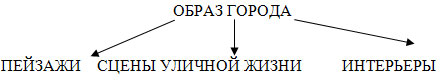 Восстановите образ города у Достоевского.
УстноЗадания1. Дайте характеристику пейзажам, перечитав указанные главы романа. часть 1, гл.1 –«отвратительный и грустный колорит» городского дня;часть 2: гл.1: повторение предыдущей картинычасть 2, гл.2: «великолепная панорама Петербурга»;часть 2, гл.6: вечерний Петербург;часть 4, гл.5: вид из окна комнаты Раскольникова;часть 4, гл.6: грозовой вечер и утро накануне самоубийства Свидригайлова.Устно ответьте на вопросы:Каким вы увидели пейзаж города? Какие чувства он у вас вызывает?Какое воздействие оказывает такой пейзаж на жителей города, на их жизнь, их поступки? 
Задание 2. Сопоставьте сцены уличной жизни, перечитав указанные главы романа. часть 1: гл.1: пьяный в телеге, запряжённой огромными ломовыми лошадьми;часть 2: гл.2: сцена на Николаевском мосту, удар бича и подаяние;часть 2: гл.6: шарманщик и толпа женщин у распивочной;часть 5: гл.5: смерть Катерины Ивановны.Устно ответьте на вопросы;Каким вы увидели сцены уличной жизни? Как ведут себя люди по отношению к друг другу?Как ощущает себя главный герой?
Задание 3. Сопоставьте описания интерьеров, перечитав указанные главы романа. часть 1, гл.3: каморка Раскольникова; часть 1, глава 2: описание кабака, где Раскольников слушает исповедь Мармеладова;часть 1, глава 2: угол Мармеладовых;часть 4, глава 3: трактир, где исповедуется Свидригайлов;часть 4, глава 4: комната Сони.В каких условиях живут люди? Какие чувства эти условия у вас вызывают?Как вы думаете, влияют ли такие условия на поступки жителей города, на их жизнь?- Чем необычен Петербург Достоевского? Это город-гигант, поражающий своими контрастами: роскошные особняки и дворцы, красивые проспекты разодетые женщины – трущобы, глухие дворы.- Что мы узнали о Петербурге? Каким его изображает писатель? Город–гигант. Узкие улицы, теснота, грязь, вонь.Петербург Достоевского - город, где совершаются преступления, где невозможно дышать, это город униженных и оскорбленных.
Петербург Достоевского - город равнодушия, звериного любопытства, злорадной насмешки.Петербург Достоевского - это город одиночества.Петербург Достоевского - «город, в котором невозможно быть».Вывод: создание образа Петербурга – важный приём для раскрытия идеи романа.- Образ Петербурга становится обобщенной моделью мира. Именно этот город создает таких как Раскольников, Лужин, Свидригайлов, именно этот город порождает страдания униженных и оскорбленных и требует от них безволия или жертвы, подобно жертве сони Мармеладовой.. Но этому пространству в эпилоге романа противопоставлено совершенно иное пространство на берегу широкой сибирской реки, где происходит духовное воскрешение героя.